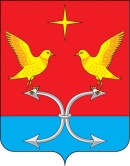 АДМИНИСТРАЦИЯ НОВОМИХАЙЛОВСКОГО СЕЛЬСКОГО ПОСЕЛЕНИЯКОРСАКОВСКОГО РАЙОНА ОРЛОВСКОЙ ОБЛАСТИПОСТАНОВЛЕНИЕ 5 декабря 2022 года                                                                          №64 с.НовомихайловкаО признании утратившим силу постановления Администрации Новомихайловского сельского поселения Корсаковского района Орловской области от 1 апреля 2022 года № 20 «О разработке и утверждении паспорта населенного пункта, подверженного угрозе лесных пожаров и других ландшафтных (природных) пожаров»	В целях приведения нормативных правовых актов, принимаемых администрацией Новомихайловского сельского поселения Корсаковского района Орловской области, в соответствие с действующим законодательством, руководствуясь Уставом сельского поселения, администрация Новомихайловского сельского поселения Корсаковского района Орловской области п о с т а н о в л я е т:Признать утратившим силу постановление администрации Новомихайловского сельского поселения Корсаковского района Орловской области от 1 апреля 2022 года № 20 «О разработке и утверждении паспорта населенного пункта, подверженного угрозе лесных пожаров и других ландшафтных (природных) пожаров».2. Настоящее постановление   обнародовать в установленном порядке и разместить на официальном  сайте администрации Корсаковского района (www.корсаково57.рф).  3. Настоящее постановление   обнародовать в установленном порядке и разместить на официальном  сайте администрации Корсаковского района (www.корсаково57.рф).  3. Контроль за исполнением  оставляю за собой. Глава  сельского поселения	              	                  И.А. Васильчикова